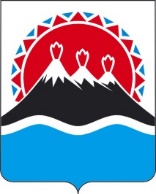 П О С Т А Н О В Л Е Н И ЕПРАВИТЕЛЬСТВАКАМЧАТСКОГО КРАЯПРАВИТЕЛЬСТВО ПОСТАНОВЛЯЕТ:1. Внести в постановление Правительства Камчатского края от 25.06.2014 № 271-П «Об установлении размеров региональных стандартов стоимости жилищно-коммунальных услуг и признании утратившими силу отдельных постановлений Правительства Камчатского края» изменения, изложив приложение 2 в редакции согласно приложению к настоящему постановлению. 2. Настоящее постановление вступает в силу после дня его официального опубликования и распространяется на правоотношения, возникшие с 1 января 2024 года.Размеры региональных стандартов стоимости жилищно-коммунальных услуг для собственников жилых помещений (в рублях)продолжение таблицыОбозначения:* – жилищные услуги** – коммунальные услуги*** – твердое топливо ».[Дата регистрации] № [Номер документа]г. Петропавловск-КамчатскийО внесении изменений в постановление Правительства Камчатского края от 25.06.2014 № 271-П «Об установлении размеров региональных стандартов стоимости жилищно-коммунальных услуг и признании утратившими силу отдельных постановлений Правительства Камчатского края»Председатель Правительства Камчатского края[горизонтальный штамп подписи 1]               Е.А. ЧекинПриложение к постановлениюПриложение к постановлениюПриложение к постановлениюПриложение к постановлениюПравительства Камчатского краяПравительства Камчатского краяПравительства Камчатского краяПравительства Камчатского краяот[REGDATESTAMP]№[REGNUMSTAMP]«Приложение 2 к постановлению«Приложение 2 к постановлению«Приложение 2 к постановлению«Приложение 2 к постановлениюПравительства Камчатского краяПравительства Камчатского краяПравительства Камчатского краяПравительства Камчатского краяот25.06.2014№271-П№п/пНаименование муниципального образованияна одиноко проживающего гражданинана одиноко проживающего гражданинана одиноко проживающего гражданинана одиноко проживающего гражданинана одиноко проживающего гражданинана одиноко проживающего гражданинана одиноко проживающего гражданинана одного члена семьи, состоящей из двух человекна одного члена семьи, состоящей из двух человекна одного члена семьи, состоящей из двух человекна одного члена семьи, состоящей из двух человекна одного члена семьи, состоящей из двух человекна одного члена семьи, состоящей из двух человекна одного члена семьи, состоящей из двух человек№п/пНаименование муниципального образованиямногоквартирные домамногоквартирные домамногоквартирные домажилые дома индивидуального жилищного фондажилые дома индивидуального жилищного фондажилые дома индивидуального жилищного фондажилые дома индивидуального жилищного фондамногоквартирные домамногоквартирные домамногоквартирные домажилые дома индивидуального жилищного фондажилые дома индивидуального жилищного фондажилые дома индивидуального жилищного фондажилые дома индивидуального жилищного фонда№п/пНаименование муниципального образованияВсегов том числев том числеВсегов том числев том числев том числеВсегов том числев том числеВсегов том числев том числев том числе№п/пНаименование муниципального образованияВсегоЖУ*КУ**ВсегоЖУ*ТТ***КУ**ВсегоЖУ*КУ**ВсегоЖУ*ТТ***КУ**123456789101112131415161.Петропавловск-Камчатский городской округ6894199548994224034427825079127538042787021995882.Вилючинский 
городской округ71731551562200005154991416300003.Елизовский муниципальный районЕлизовский муниципальный районЕлизовский муниципальный районЕлизовский муниципальный районЕлизовский муниципальный районЕлизовский муниципальный районЕлизовский муниципальный районЕлизовский муниципальный районЕлизовский муниципальный районЕлизовский муниципальный районЕлизовский муниципальный районЕлизовский муниципальный районЕлизовский муниципальный районЕлизовский муниципальный районЕлизовский муниципальный район3.1.Елизовское 
городское поселение6980207149097465067547114900132335774832043155173.2.Вулканное 
городское поселение788520435842000057111305440600003.3.Начикинское 
сельское поселение66981411528776938267548574704901380350305343156623.4.Новолесновское 
сельское поселение7584228453007537067547835092145936334904043155893.5.Корякское 
сельское поселение721318145399754497675469351011159394248756243154983.6.Раздольненское 
сельское поселение65511673487849371163679114246441069357536437526209483.7.Пионерское 
сельское поселение61781833434575891966754639434711723175488412543154443.8.Новоавачинское 
сельское поселение72471648559975811886754639495210523900487912043154443.9.Николаевское
 сельское поселение698219775005802217267541096494312633680532611043159013.10.Паратунское 
сельское поселение3744141723277613548638568026029051697491635140804854.Мильковский муниципальный округМильковский муниципальный округМильковский муниципальный округМильковский муниципальный округМильковский муниципальный округМильковский муниципальный округМильковский муниципальный округМильковский муниципальный округМильковский муниципальный округМильковский муниципальный округМильковский муниципальный округМильковский муниципальный округМильковский муниципальный округМильковский муниципальный округМильковский муниципальный округ4.1.Мильковское 
сельское поселение65371661487680742167031827471710613656526313844926334.2.Атласовское 
сельское поселение61884685720764607031615421229939134912044924205.Усть-Большерецкий муниципальный районУсть-Большерецкий муниципальный районУсть-Большерецкий муниципальный районУсть-Большерецкий муниципальный районУсть-Большерецкий муниципальный районУсть-Большерецкий муниципальный районУсть-Большерецкий муниципальный районУсть-Большерецкий муниципальный районУсть-Большерецкий муниципальный районУсть-Большерецкий муниципальный районУсть-Большерецкий муниципальный районУсть-Большерецкий муниципальный районУсть-Большерецкий муниципальный районУсть-Большерецкий муниципальный районУсть-Большерецкий муниципальный район5.1.Усть-Большерецкое сельское поселение69671603536432984321913953503310244009225427612207585.2.Октябрьское 
городское поселение7058171853402884019139715077109839791996012207765.3.Кавалерское 
сельское поселение6885139654893352641191379848018923909223341012206035.4.Апачинское 
сельское поселение716612385928922658872821356513979143486484376494611625.5.Озерновское 
городское поселение40801527255300002806976183000005.6.Запорожское 
сельское поселение4229113230973381634180993830047232281244040512927436.Быстринский муниципальный районБыстринский муниципальный районБыстринский муниципальный районБыстринский муниципальный районБыстринский муниципальный районБыстринский муниципальный районБыстринский муниципальный районБыстринский муниципальный районБыстринский муниципальный районБыстринский муниципальный районБыстринский муниципальный районБыстринский муниципальный районБыстринский муниципальный районБыстринский муниципальный районБыстринский муниципальный район6.1.Эссовское 
сельское поселение3421468295329430125983255829922592252081314396.2.Анавгайское 
сельское поселение27864682318232201246107619322991633163408058297.Усть-Камчатский муниципальный районУсть-Камчатский муниципальный районУсть-Камчатский муниципальный районУсть-Камчатский муниципальный районУсть-Камчатский муниципальный районУсть-Камчатский муниципальный районУсть-Камчатский муниципальный районУсть-Камчатский муниципальный районУсть-Камчатский муниципальный районУсть-Камчатский муниципальный районУсть-Камчатский муниципальный районУсть-Камчатский муниципальный районУсть-Камчатский муниципальный районУсть-Камчатский муниципальный районУсть-Камчатский муниципальный район7.1.Усть-Камчатское 
сельское поселение74872069541836511392340117251871322386525618914959777.2.Ключевское 
сельское поселение9645229073552921023405816520146350571882014953877.3.Козыревское 
сельское поселение6937103459033371198234083346906614029221012714955888.Соболевский муниципальный районСоболевский муниципальный районСоболевский муниципальный районСоболевский муниципальный районСоболевский муниципальный районСоболевский муниципальный районСоболевский муниципальный районСоболевский муниципальный районСоболевский муниципальный районСоболевский муниципальный районСоболевский муниципальный районСоболевский муниципальный районСоболевский муниципальный районСоболевский муниципальный районСоболевский муниципальный район8.1.Соболевское 
сельское поселение629811235175427303600673402371833052729023004298.2.Устьевое сельское поселение77114687243451703600917511329948142972023006728.3.Крутогоровское 
сельское поселение754711926355437803600778500976142482884023005848.4.Населенный пункт «поселок Ичинский»4135041354135036005352640026402640023003409.Алеутский муниципальный округАлеутский муниципальный округАлеутский муниципальный округАлеутский муниципальный округАлеутский муниципальный округАлеутский муниципальный округАлеутский муниципальный округАлеутский муниципальный округАлеутский муниципальный округАлеутский муниципальный округАлеутский муниципальный округАлеутский муниципальный округАлеутский муниципальный округАлеутский муниципальный округАлеутский муниципальный округ9.1.Никольское сельское поселение6659180748528331367405890478811673621546236473169510.Городской округ 
«поселок Палана»697123394632374721525789545012149435182544138164775911.Олюторский муниципальный районОлюторский муниципальный районОлюторский муниципальный районОлюторский муниципальный районОлюторский муниципальный районОлюторский муниципальный районОлюторский муниципальный районОлюторский муниципальный районОлюторский муниципальный районОлюторский муниципальный районОлюторский муниципальный районОлюторский муниципальный районОлюторский муниципальный районОлюторский муниципальный районОлюторский муниципальный район11.1.Сельское поселение 
«село Вывенка»536646848984898043645343427299312831280278834011.2.Сельское поселение 
«село Хаилино»478846843204769040946753215299291630960261548111.3.Сельское поселение 
«село Тиличики»55715585013471890409453439733893584304690261534111.4.Сельское поселение 
«село Пахачи»53644894875470521409459038033203483303221261539611.5.Сельское поселение 
«село Средние Пахачи»509646846284628040945343255299295629560261534111.6.Сельское поселение 
«село Апука»535046848825062043646983860299356132920278850411.7.Сельское поселение 
«село Ачайваям»52085154693500147436459034503463104323147278839612.Карагинский муниципальный районКарагинский муниципальный районКарагинский муниципальный районКарагинский муниципальный районКарагинский муниципальный районКарагинский муниципальный районКарагинский муниципальный районКарагинский муниципальный районКарагинский муниципальный районКарагинский муниципальный районКарагинский муниципальный районКарагинский муниципальный районКарагинский муниципальный районКарагинский муниципальный районКарагинский муниципальный район12.1.Сельское поселение «поселок Оссора»5881752512974972846505708448048139994851181415651412.2.Сельское поселение 
«село Карага»6414632578273761646505707457546341124833164415651312.3.Сельский населенный пункт «село Кострома»4206330387695023308638534285725726006116257551934012.4.Сельское поселение 
«село Тымлат»6566717584956982494915534480154842533729249314034012.5.Сельское поселение
 «село Ильпырский»62054985707575330510561839943303664368730326139612.6.Сельское поселение 
«село Ивашка»55285135015286945228953537343443390184845146234113.Пенжинский муниципальный районПенжинский муниципальный районПенжинский муниципальный районПенжинский муниципальный районПенжинский муниципальный районПенжинский муниципальный районПенжинский муниципальный районПенжинский муниципальный районПенжинский муниципальный районПенжинский муниципальный районПенжинский муниципальный районПенжинский муниципальный районПенжинский муниципальный районПенжинский муниципальный районПенжинский муниципальный район13.1.Сельское поселение 
«село Каменское»8295630766515766300946549646150351204461074313.2.Сельское поселение 
«село Манилы»81344907644602322509990253363215015398822325770913.3.Сельское поселение 
«село Слаутное»802346875555914050998155226299492738780325762113.4.Сельское поселение 
«село Таловка»478346843154315037805353054299275527550241534013.5.Сельское поселение 
«село Аянка»8028468756053500535523129949323400034013.6.Населенный пункт 
«село Оклан»43150431543150378053527550275527550241534013.7.Населенный пункт 
«село Парень»43150431543150378053527550275527550241534014.Тигильский муниципальный районТигильский муниципальный районТигильский муниципальный районТигильский муниципальный районТигильский муниципальный районТигильский муниципальный районТигильский муниципальный районТигильский муниципальный районТигильский муниципальный районТигильский муниципальный районТигильский муниципальный районТигильский муниципальный районТигильский муниципальный районТигильский муниципальный районТигильский муниципальный район14.1.Сельское поселение 
«село Тигиль»67531392536155268954028603497089040803554572257340914.2.Сельское поселение 
«село Седанка»5324768455639652803150535340849829102532179201234114.3.Сельское поселение 
«село Воямполка»36850368536850315053523530235323530201234114.4.Сельское поселение 
«село Ковран»7185810637555443424667535461254040723563241298234014.5.Сельское поселение
 «село Хайрюзово»46750467546750414053529850298529850264534014.6.Сельское поселение 
«село Усть-Хайрюзово»8601146871334885139410464258679384929315889262244714.7.Сельское поселение 
«село Лесная»413504135413503600535264002640264002300340№п/пНаименование муниципального образованияна одного члена семьи, состоящей из трех и более человекна одного члена семьи, состоящей из трех и более человекна одного члена семьи, состоящей из трех и более человекна одного члена семьи, состоящей из трех и более человекна одного члена семьи, состоящей из трех и более человекна одного члена семьи, состоящей из трех и более человекна одного члена семьи, состоящей из трех и более человек№п/пНаименование муниципального образованиямногоквартирные домамногоквартирные домамногоквартирные домажилые дома индивидуального жилищного фондажилые дома индивидуального жилищного фондажилые дома индивидуального жилищного фондажилые дома индивидуального жилищного фонда№п/пНаименование муниципального образованияВсегов том числев том числеВсегов том числев том числев том числе№п/пНаименование муниципального образованияВсегоЖУ*КУ**ВсегоЖУ*ТТ***КУ**12171819202122231.Петропавловск-Камчатский городской округ438399733862236017215152.Вилючинский городской округ4380775360500003.Елизовский муниципальный районЕлизовский муниципальный районЕлизовский муниципальный районЕлизовский муниципальный районЕлизовский муниципальный районЕлизовский муниципальный районЕлизовский муниципальный районЕлизовский муниципальный район3.1.Елизовское городское поселение4102103530673821033774443.2.Вулканное городское поселение48761021385500003.3.Начикинское сельское поселение3940705323540084133775903.4.Новолесновское сельское поселение4137114229953893033775163.5.Корякское сельское поселение4291907338438514933774253.6.Раздольненское сельское поселение3912837307531465822138753.7.Пионерское сельское поселение3645917272838469833773713.8.Новоавачинское сельское поселение4072824324838429433773713.9.Николаевское сельское поселение4161988317342918633778283.10.Паратунское сельское поселение21657081457387935431923334.Мильковский муниципальный округМильковский муниципальный округМильковский муниципальный округМильковский муниципальный округМильковский муниципальный округМильковский муниципальный округМильковский муниципальный округМильковский муниципальный округ4.1.Мильковское сельское поселение40208303190418310835155604.2.Атласовское сельское поселение345423432203863035153485.Усть-Большерецкий муниципальный районУсть-Большерецкий муниципальный районУсть-Большерецкий муниципальный районУсть-Большерецкий муниципальный районУсть-Большерецкий муниципальный районУсть-Большерецкий муниципальный районУсть-Большерецкий муниципальный районУсть-Большерецкий муниципальный район5.1.Усть-Большерецкое сельское поселение4291802348918582169576855.2.Октябрьское городское поселение43178593458156008567045.3.Кавалерское сельское поселение4001698330318083209575315.4.Апачинское сельское поселение436161937425431294404810895.5.Озерновское городское поселение2316764155200005.6.Запорожское сельское поселение25455661979208131710936716.Быстринский муниципальный районБыстринский муниципальный районБыстринский муниципальный районБыстринский муниципальный районБыстринский муниципальный районБыстринский муниципальный районБыстринский муниципальный районБыстринский муниципальный район6.1.Эссовское сельское поселение222823419941989064213476.2.Анавгайское сельское поселение16062341372137306367377.Усть-Камчатский муниципальный районУсть-Камчатский муниципальный районУсть-Камчатский муниципальный районУсть-Камчатский муниципальный районУсть-Камчатский муниципальный районУсть-Камчатский муниципальный районУсть-Камчатский муниципальный районУсть-Камчатский муниципальный район7.1.Усть-Камчатское сельское поселение43041034327021446911709057.2.Ключевское сельское поселение5320114541751484011703147.3.Козыревское сельское поселение3828517331117659911704968.Соболевский муниципальный районСоболевский муниципальный районСоболевский муниципальный районСоболевский муниципальный районСоболевский муниципальный районСоболевский муниципальный районСоболевский муниципальный районСоболевский муниципальный район8.1.Соболевское сельское поселение314956225872137018003378.2.Устьевое сельское поселение411623438822380018005808.3.Крутогоровское сельское поселение403459634382311018005118.4.Населенный пункт «поселок Ичинский»2067020672067018002679.Алеутский муниципальный округАлеутский муниципальный округАлеутский муниципальный округАлеутский муниципальный округАлеутский муниципальный округАлеутский муниципальный округАлеутский муниципальный округАлеутский муниципальный округ9.1.Никольское сельское поселение40709223148436136370262310.Городской округ «поселок Палана»4260116930912083107128968711.Олюторский муниципальный районОлюторский муниципальный районОлюторский муниципальный районОлюторский муниципальный районОлюторский муниципальный районОлюторский муниципальный районОлюторский муниципальный районОлюторский муниципальный район11.1.Сельское поселение «село Вывенка»2683234244924490218226711.2.Сельское поселение «село Хаилино»2612234237824550204740811.3.Сельское поселение «село Тиличики»33613243037240490204726711.4.Сельское поселение «село Пахачи»32052552950239021204732211.5.Сельское поселение «село Средние Пахачи»2548234231423140204726711.6.Сельское поселение «село Апука»3289234305526130218243111.7.Сельское поселение «село Ачайваям»27752812494255247218232312.Карагинский муниципальный районКарагинский муниципальный районКарагинский муниципальный районКарагинский муниципальный районКарагинский муниципальный районКарагинский муниципальный районКарагинский муниципальный районКарагинский муниципальный район12.1.Сельское поселение «поселок Оссора»394337635673835142325344012.2.Сельское поселение «село Карага»387039834723856164325343912.3.Сельский населенный пункт «село Кострома»234022921114815229431926712.4.Сельское поселение «село Тымлат»412448336412973249245726712.5.Сельское поселение «село Ильпырский»31452642881290530255232312.6.Сельское поселение «село Ивашка»30452792766145745114526713.Пенжинский муниципальный районПенжинский муниципальный районПенжинский муниципальный районПенжинский муниципальный районПенжинский муниципальный районПенжинский муниципальный районПенжинский муниципальный районПенжинский муниципальный район13.1.Сельское поселение «село Каменское»442239640261062396066613.2.Сельское поселение «село Манилы»42622564006320722254963613.3.Сельское поселение «село Слаутное»4152234391830970254954813.4.Сельское поселение «село Таловка»2391234215721570189026713.5.Сельское поселение «село Аянка»415723439232670026713.6.Населенный пункт «село Оклан»21570215721570189026713.7.Населенный пункт «село Парень»21570215721570189026714.Тигильский муниципальный районТигильский муниципальный районТигильский муниципальный районТигильский муниципальный районТигильский муниципальный районТигильский муниципальный районТигильский муниципальный районТигильский муниципальный район14.1.Сельское поселение «село Тигиль»428669635902797447201433614.2.Сельское поселение «село Седанка»267239422781982140157526714.3.Сельское поселение «село Воямполка»18420184218420157526714.4.Сельское поселение «село Ковран»362443631882803202233426714.5.Сельское поселение «село Хайрюзово»23370233723370207026714.6.Сельское поселение «село Усть-Хайрюзово»48177344083249669205237514.7.Сельское поселение «село Лесная»206702067206701800267